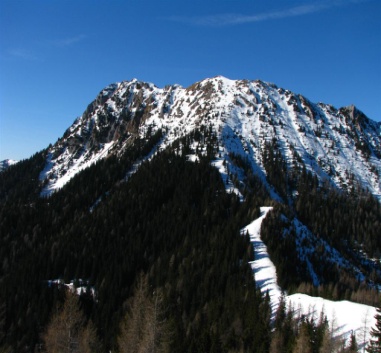 V četrtek, 13.9.20186. razred; VREMŠČICA ZBOR: 8.20, predviden PRIHOD: do 12.407. razred; SLIVNICAZBOR: 8.10, predviden PRIHOD: do 13.008. razred; SLAVNIKODHOD: 8.00, predviden PRIHOD: do 13.30Pred odhodom dobijo učenci šolsko malico (sendvič i n vodo) v NAHRBTNIKU imajo dodatno pijačo (negazirano in čim manj sladkano), sadež ali sadno rezino ( frutabelo), majico s kratkimi rokavi za preobleč, kapo, rokavice, papirnate robčke in par obližev.Učenci naj bodo primerno obuti in oblečeni;  pohodne čevlje, trenerko, ali pohodne hlače, majico s kratkimi rokavi, majico z dolgimi rokavi in vetrovko.Cena: avtobusni prevoz ( po položnici ).Učenci, ki so prijavljeni na kosilo gredo pojest takoj po prihodu.Želimo vam prijeten planinski izlet.AKTIV ŠPORTA